ПИСЬМО (WRITING)  (7-8 классы Школьный этап)На выполнение данного вида задания отводится 40 минут. Максимальное количество баллов - 10Задание оценивается  по Критериям  оценивания  письма,  которые  выдаются  вместе с заданиями.	Письмо должно содержать:  180-200слов.Шкала критериев оценивания заданий в разделе «Письменная речь» 7-8 классы «Review»Максимальное  количество баллов: 10 	Внимание!  При оценке  0 по критерию  "Содержание"  выставляется  общая оценка 0.	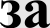 0 баллов		Объем письменных текстов менее 40%, цели и задачи коммуникативного задания не достигнуты.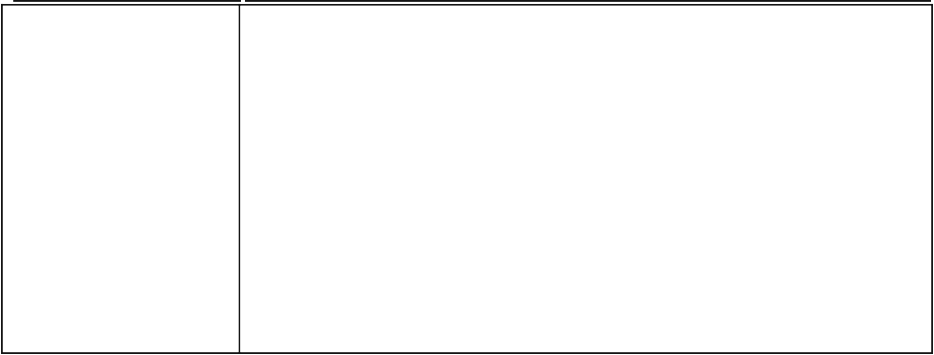 БАЛЛЫСОДЕРЖАНИЕ максимум 5 балловОФОРМЛЕНИЕ  максимум  5 балловОбщая итоговаяоценка выводится на основании критериев, приведенных в таблице: композиция, лексика, грамматика, орфография и пунктуацияОФОРМЛЕНИЕ  максимум  5 балловОбщая итоговаяоценка выводится на основании критериев, приведенных в таблице: композиция, лексика, грамматика, орфография и пунктуацияОФОРМЛЕНИЕ  максимум  5 балловОбщая итоговаяоценка выводится на основании критериев, приведенных в таблице: композиция, лексика, грамматика, орфография и пунктуациясодержанОФОРМЛЕНИЕ  максимум  5 балловОбщая итоговаяоценка выводится на основании критериев, приведенных в таблице: композиция, лексика, грамматика, орфография и пунктуацияОФОРМЛЕНИЕ  максимум  5 балловОбщая итоговаяоценка выводится на основании критериев, приведенных в таблице: композиция, лексика, грамматика, орфография и пунктуацияОФОРМЛЕНИЕ  максимум  5 балловОбщая итоговаяоценка выводится на основании критериев, приведенных в таблице: композиция, лексика, грамматика, орфография и пунктуацияие письмен ногоЛексика (максимум  2 балла)Грамматика (максимум 2 балла)Орфография и пунктуация (максимум 1ие письмен ногоЛексика (максимум  2 балла)Грамматика (максимум 2 балла)Орфография и пунктуация (максимум 1ВЫС  КПЗЫВПНИбалл)5 балловКоммуникативная задача полностьювыполнена — содержание раскрыто ПОЛНО И ТОЧНО.Есть введение.Review участника написан в соответствующем заданию стиле.Участник описал музыкальное событие.Участник дал комментарии о музыкантах/певцах.Участник ответил на вопрос почему бы он рекомендовал это музыкальное событие другим людям.Объем работы либо соответствует заданному объему, либо отклоняется от заданного не более чем на 10%2 баллаУчастник демонстрирует богатый лексический запас, необходимый для раскрытия темы, точный выбор слов и адекватное владение лексической сочетаемостью.Работа не имеет ошибок с точки зрения лексического оформления.2 баллаУчастник демонстрирует грамотное и уместное употребление грамматических GT]Э KT ]Э Всоответствии с коммуникативной задачей.Работа не имеет ошибок с точки зрения грамматического оформления.4 баллаКоммуникативная задача полностьювыполнена — содержание раскрыто ПОЛНО И ТОЧНО.Однако нет одного из аспектов. Или 2 аспекта раскрыты не полностью.Объем работы либо соответствует заданному, либо отклоняется от заданного не более чем на 20%1 баллУчастник демонстрирует богатый лексический запас, необходимый для раскрытия темы, точный выбор слов и адекватное владение лексической сочетаемостью.В работе имеются 1-31 баллУчастник демонстрирует грамотное и уместное употребление грамматическихРУ	YP-В работе имеютсяi -5 незначительные1 баллУчастник демонстрирует уверенное владение навыками орфографии и пунктуации.В работе могут быть 1-2 орфографически3 баллаКоммуникативная задача в целомвыполнена, однако нет 2 аспектов, или Заспекта раскрыты не полностью. Объем работы либо соответствует заданному, либо отклоняется от заданного не более чем на 20% (в сторону увеличения — больше 84 слов либо уменьшения — меньше 40 слов).незначительные(негрубые) лексические ошибки, не затрудняющие понимание текста.(негрубые)грамматические ошибки, не затрудняющие понимание.е ошибки. Вработе могут быть 1-2 пунктуационные ошибки, не затрудняющие понимание.2 баллаКоммуникативная задача выполненачастично, имеются отдельные нарушения целостности содержания.Коммуникативная задача выполнена не полностью —3 аспекта отсутствует либо 4 аспекта раскрыты не полностью.Или: Объем работы менее 60% от заданного.0 балловУчастник демонстрирует крайне ограниченный словарный запас и /или в рассказе имеются многочисленные ошибки (более 5) в употреблении лексики, в том числе затрудняющие понимание текста.0 балловВ текстеП]ЭИG TGTB ЮТмногочисленные ошибки (более 6) в разных разделах грамматики, в том числе затрудняющие его понимание.0 балловВ текстеП}ЭИС TGTB ЮТорфографически е (более 3) и/или пунктуационные ошибки (3-4), которые не затрудняют общего понимания текста.1 баллКоммуникативная задача выполненанедостаточно, имеются отдельные нарушения целостности содержания.Коммуникативная задача выполнена не полностью — 4 аспекта отсутствует либо все 5 аспектов  раскрыты не полностью.Или: Объем менее 50% от заданного.0 балловУчастник демонстрирует крайне ограниченный словарный запас и /или в рассказе имеются многочисленные ошибки (более 5) в употреблении лексики, в том числе затрудняющие понимание текста.0 балловВ текстеП]ЭИG TGTB ЮТмногочисленные ошибки (более 6) в разных разделах грамматики, в том числе затрудняющие его понимание.0 балловВ текстеП}ЭИС TGTB ЮТорфографически е (более 3) и/или пунктуационные ошибки (3-4), которые не затрудняют общего понимания текста.